“HELP US HELP YOU!”Let US make YOU easier to find in an Emergency!We are pleased to announce the development of the“VISIBLE ADDRESS INDICATOR PROGRAM”The Sturbridge Fire Department wants to be able to find your home quickly in the unfortunate event of an emergency.  We are happy to announce the availability of these sturdy, reflective, highly visible and easily identifiable address markers so that we can easily locate your home when you need us!Help Us to Help You by purchasing an address marker.  For a $12 donation ($10 for seniors) we will custom make the indicator and then install it at your home!  Installation is available on free standing sign posts (included free of charge!) or on your existing mailbox post!*FREE STANDING SIGN POST			EXISTING MAILBOX POSTOrder Forms are readily accessible at the Sturbridge Fire Department located at 346 Main Street Sturbridge MA 01566 or by accessing the fire department website.For more information or for assistance with placing an order, please contact Lt. Matt Roderick at (508)347-2520 Ext 340.(*Must be directly in front of residence, same side of road and readily visible)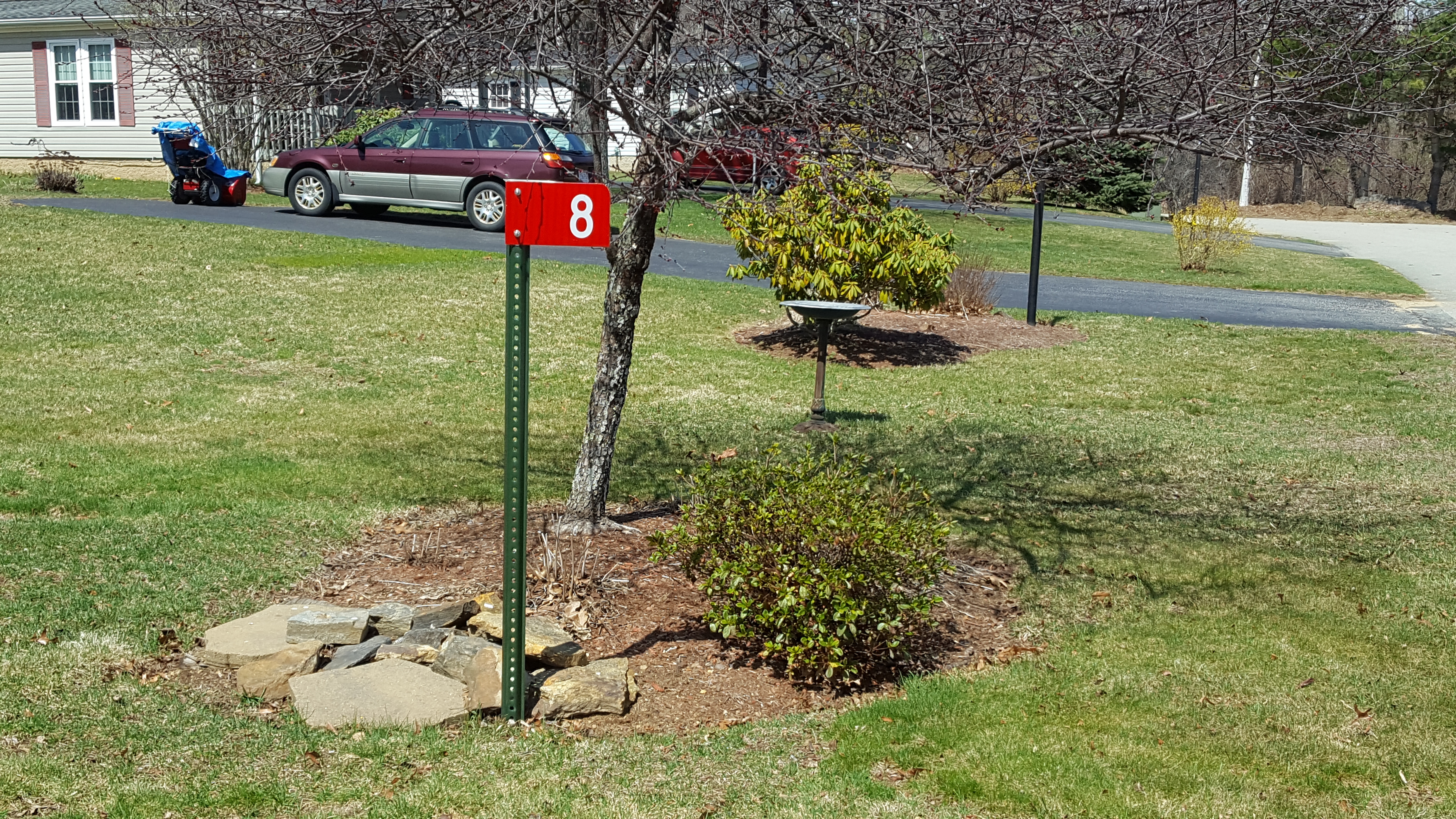 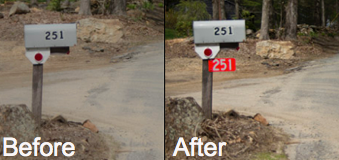 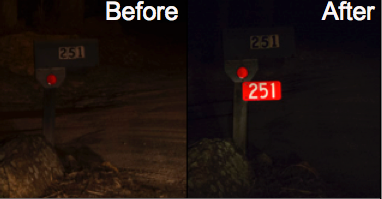 